令和5年7月２０日（木）訪問演奏の報告（コミュニケアガーデン高浜）１　日　時　　令和5年7月２０日（木）　午後２時～３時２　場　所　　コミュニケアガーデン高浜（高浜市呉竹町）３　内　容　　前半は、夏の曲5曲を、楽しんでもらいました。「すっかり夏気分になりました」そんな声を聞くことができました。昭和初期や大正の曲「浜辺の歌」「あざみの歌」「琵琶湖周航の歌」など。口ずさむ声が、あちらこちらから届きます。皆さんが昔を懐かしんだり、昔の雰囲気が会場に広がったりしました。　演奏半ばで、紙芝居「たべられた　やまんば」です。「紙芝居は、久しぶりで楽しみでした」といった声もあり、皆さん、紙芝居で、昔話の世界の中です。　後半は、交響曲や映画・ドラマ音楽などを、鑑賞してもらいました。「ムーンリバー」「いつも何度でも」「北の国から」など、美しい曲・穏やかな曲で、皆さん、オカリナの音色で、曲に世界にうっとりした感じでした。４　プログラム　①浜辺の歌　②アロハオエ　③あざみの歌　④琵琶湖周航の歌　⑤少年時代＜紙芝居「たべられた　やまんば」＞⑥新世界より　⑦ムーン・リバー　⑧いつも何度でも　⑨蘇州夜曲⑩北の国から　⑪モルダウ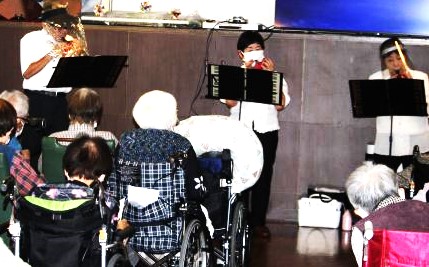 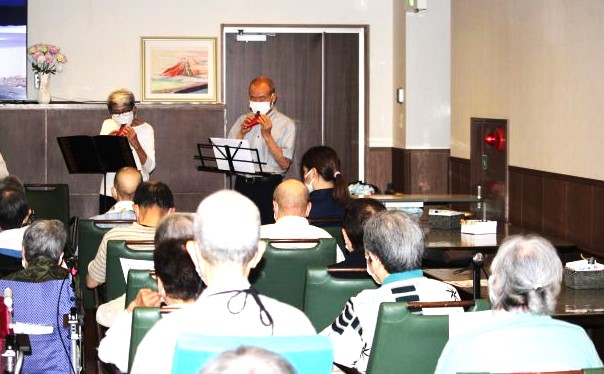 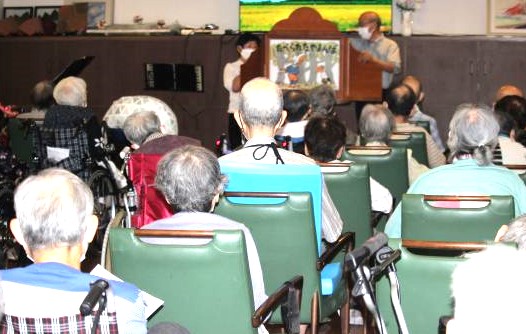 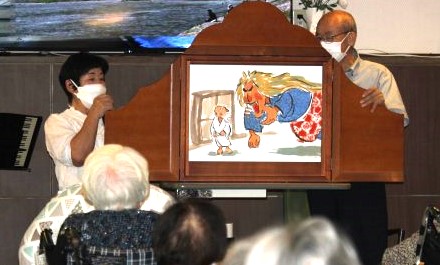 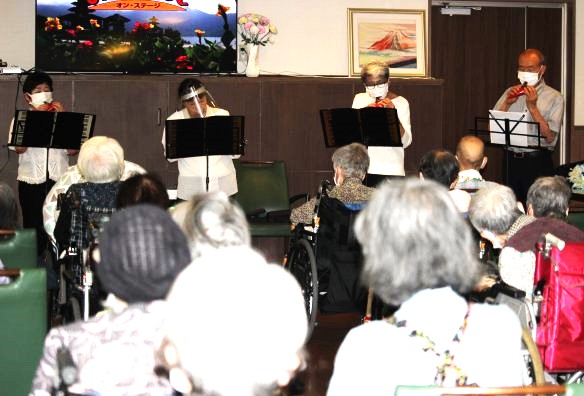 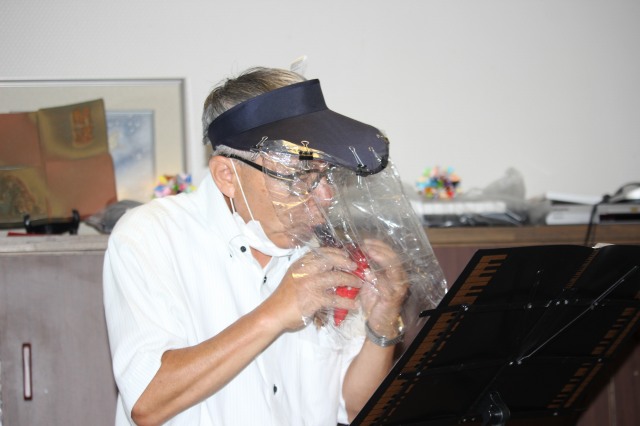 